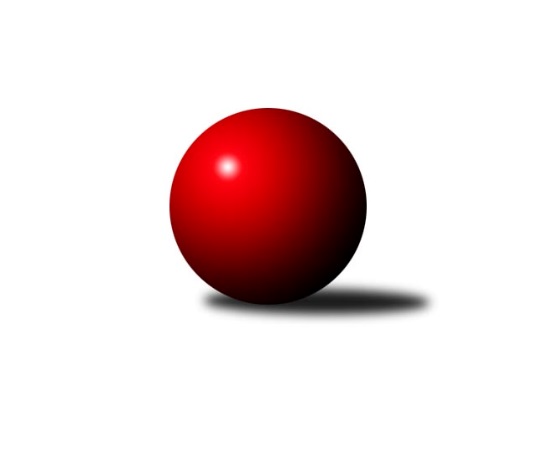 Č.4Ročník 2019/2020	4.10.2019Nejlepšího výkonu v tomto kole: 2580 dosáhlo družstvo: Milovice AVýchodočeský přebor skupina A 2019/2020Výsledky 4. kolaSouhrnný přehled výsledků:Jičín C	- Milovice B	16:0	2528:2299		3.10.Loko Trutnov D	- Loko Trutnov C	4:12	2347:2564		4.10.Dvůr Kr. B	- Nová Paka B	6:10	2411:2424		4.10.Milovice A	- Hořice C	14:2	2580:2419		4.10.Vrchlabí C	- Poříčí A	10:6	2529:2501		4.10.Josefov A	- Březovice A	12:4	2382:2252		4.10.Tabulka družstev:	1.	Loko Trutnov C	4	4	0	0	48 : 16 	 	 2537	8	2.	Jičín C	4	3	0	1	42 : 22 	 	 2379	6	3.	Poříčí A	4	3	0	1	40 : 24 	 	 2497	6	4.	Vrchlabí C	4	3	0	1	40 : 24 	 	 2494	6	5.	Milovice A	4	2	0	2	32 : 32 	 	 2488	4	6.	Josefov A	4	2	0	2	32 : 32 	 	 2462	4	7.	Nová Paka B	4	2	0	2	32 : 32 	 	 2413	4	8.	Hořice C	4	2	0	2	31 : 33 	 	 2422	4	9.	Dvůr Kr. B	4	1	0	3	26 : 38 	 	 2403	2	10.	Březovice A	4	1	0	3	23 : 41 	 	 2383	2	11.	Milovice B	4	1	0	3	22 : 42 	 	 2381	2	12.	Loko Trutnov D	4	0	0	4	16 : 48 	 	 2435	0Podrobné výsledky kola:	 Jičín C	2528	16:0	2299	Milovice B	František Čermák	 	 234 	 202 		436 	 2:0 	 366 	 	168 	 198		Filip Mertlík	Marie Kolářová	 	 222 	 198 		420 	 2:0 	 379 	 	195 	 184		František Junek	Vladimír Řeháček	 	 187 	 213 		400 	 2:0 	 358 	 	177 	 181		Ondra Kolář	Zbyněk Hercík	 	 189 	 195 		384 	 2:0 	 362 	 	162 	 200		Jakub Pokora	Ladislav Křivka	 	 210 	 222 		432 	 2:0 	 426 	 	201 	 225		Lukáš Kostka	Pavel Kaan	 	 244 	 212 		456 	 2:0 	 408 	 	198 	 210		Marek Ondráčekrozhodčí: Čermák FrantišekNejlepší výkon utkání: 456 - Pavel Kaan	 Loko Trutnov D	2347	4:12	2564	Loko Trutnov C	Jiří Škoda	 	 207 	 238 		445 	 0:2 	 450 	 	225 	 225		Karel Slavík	Josef Doležal	 	 223 	 196 		419 	 2:0 	 409 	 	195 	 214		Martin Khol	Marek Ondráško	 	 198 	 175 		373 	 0:2 	 437 	 	234 	 203		Václava Krulišová	Jiří Procházka	 	 224 	 193 		417 	 2:0 	 406 	 	200 	 206		Václav Kukla	Vladimír Pavlík	 	 115 	 139 		254 	 0:2 	 384 	 	184 	 200		Milan Kačer *1	Tomáš Fejfar	 	 213 	 226 		439 	 0:2 	 478 	 	246 	 232		Petr Kotekrozhodčí: Zdeněk Kholstřídání: *1 od 50. hodu Antonín SuchardaNejlepší výkon utkání: 478 - Petr Kotek	 Dvůr Kr. B	2411	6:10	2424	Nová Paka B	Martin Kozlovský	 	 200 	 197 		397 	 0:2 	 447 	 	214 	 233		Antonín Vydra	Martina Kramosilová	 	 203 	 223 		426 	 2:0 	 366 	 	190 	 176		Martin Pešta	Oldřich Kaděra	 	 226 	 184 		410 	 2:0 	 397 	 	197 	 200		Lenka Havlínová	Kateřina Šmídová	 	 197 	 185 		382 	 0:2 	 385 	 	184 	 201		Pavel Beyr	Martin Šnytr	 	 178 	 198 		376 	 0:2 	 425 	 	207 	 218		Jaroslav Fajfer	Michal Sirový	 	 202 	 218 		420 	 2:0 	 404 	 	202 	 202		Jaroslav Weihrauchrozhodčí: Kateřina ŠmídováNejlepší výkon utkání: 447 - Antonín Vydra	 Milovice A	2580	14:2	2419	Hořice C	Tomáš Fuchs	 	 224 	 210 		434 	 2:0 	 394 	 	191 	 203		Ondřej Košťál	Miroslav Souček	 	 232 	 181 		413 	 0:2 	 422 	 	206 	 216		Ondřej Duchoň	Vlastimil Hruška	 	 237 	 225 		462 	 2:0 	 411 	 	210 	 201		Zdeněk Dymáček	Pavel Jaroš	 	 228 	 194 		422 	 2:0 	 421 	 	203 	 218		Nela Bagová	Jarmil Nosek	 	 213 	 201 		414 	 2:0 	 408 	 	206 	 202		Karel Košťál	Václav Souček	 	 238 	 197 		435 	 2:0 	 363 	 	209 	 154		Adam Baliharrozhodčí: Václav SoučekNejlepší výkon utkání: 462 - Vlastimil Hruška	 Vrchlabí C	2529	10:6	2501	Poříčí A	Jana Votočková	 	 195 	 216 		411 	 2:0 	 364 	 	187 	 177		Jakub Petráček	Josef Glos	 	 211 	 192 		403 	 0:2 	 435 	 	206 	 229		Daniel Havrda	Martina Fejfarová	 	 213 	 202 		415 	 0:2 	 419 	 	213 	 206		Jan Gábriš	Zdeněk Maršík	 	 186 	 204 		390 	 0:2 	 435 	 	223 	 212		Miroslav Kužel	Renata Šimůnková	 	 223 	 240 		463 	 2:0 	 437 	 	215 	 222		Jan Roza	Eva Fajstavrová	 	 231 	 216 		447 	 2:0 	 411 	 	194 	 217		Lubomír Šimonkarozhodčí: Roman TrýznaNejlepší výkon utkání: 463 - Renata Šimůnková	 Josefov A	2382	12:4	2252	Březovice A	Lukáš Ludvík	 	 203 	 189 		392 	 0:2 	 396 	 	185 	 211		Jiří Hakl	Roman Kašpar	 	 183 	 211 		394 	 2:0 	 371 	 	181 	 190		Petr Slavík	Lukáš Rožnovský	 	 188 	 194 		382 	 2:0 	 323 	 	158 	 165		Zbyněk Fikar	Jakub Hrycík	 	 195 	 190 		385 	 2:0 	 357 	 	181 	 176		Miloš Čížek	Jiří Rücker	 	 205 	 196 		401 	 0:2 	 406 	 	200 	 206		Vratislav Fikar	Petr Hrycík	 	 223 	 205 		428 	 2:0 	 399 	 	211 	 188		Stanislav Oubramrozhodčí: RückerNejlepší výkon utkání: 428 - Petr HrycíkPořadí jednotlivců:	jméno hráče	družstvo	celkem	plné	dorážka	chyby	poměr kuž.	Maximum	1.	Vlastimil Hruška 	Milovice A	457.50	306.0	151.5	5.0	2/3	(462)	2.	Miroslav Kužel 	Poříčí A	454.67	304.0	150.7	4.0	3/3	(491)	3.	Antonín Vydra 	Nová Paka B	446.33	299.7	146.7	3.7	3/4	(473)	4.	Renata Šimůnková 	Vrchlabí C	444.50	289.3	155.3	1.8	2/2	(463)	5.	Petr Kotek 	Loko Trutnov C	440.33	293.8	146.5	7.2	2/2	(478)	6.	Karel Slavík 	Loko Trutnov C	432.50	299.7	132.8	6.8	2/2	(462)	7.	Vratislav Fikar 	Březovice A	429.33	293.7	135.7	6.3	3/4	(457)	8.	Jan Roza 	Poříčí A	429.00	301.0	128.0	9.0	3/3	(460)	9.	Jakub Hrycík 	Josefov A	428.83	296.0	132.8	6.5	3/3	(455)	10.	Eva Fajstavrová 	Vrchlabí C	427.17	296.8	130.3	5.8	2/2	(475)	11.	David Jaroš 	Milovice A	427.00	292.7	134.3	7.0	3/3	(432)	12.	Josef Rychtář 	Vrchlabí C	427.00	303.5	123.5	8.3	2/2	(450)	13.	Pavel Jaroš 	Milovice A	426.67	296.3	130.3	6.0	3/3	(512)	14.	Nela Bagová 	Hořice C	426.17	285.7	140.5	6.8	3/3	(452)	15.	Jiří Škoda 	Loko Trutnov D	426.17	307.3	118.8	9.3	3/3	(445)	16.	Milan Lauber 	Poříčí A	426.00	293.5	132.5	6.5	2/3	(446)	17.	Petr Hrycík 	Josefov A	425.33	298.0	127.3	7.2	3/3	(431)	18.	Martin Kozlovský 	Dvůr Kr. B	423.50	296.2	127.3	8.5	3/3	(447)	19.	Jaroslav Fajfer 	Nová Paka B	423.50	298.5	125.0	9.0	4/4	(448)	20.	Josef Doležal 	Loko Trutnov D	421.17	297.8	123.3	7.3	3/3	(433)	21.	Zdeněk Khol 	Loko Trutnov D	421.00	295.7	125.3	8.7	3/3	(430)	22.	Petr Vokáč 	Hořice C	419.75	293.8	126.0	5.5	2/3	(483)	23.	Lukáš Kostka 	Milovice B	419.17	287.5	131.7	7.5	2/2	(444)	24.	Jan Gábriš 	Poříčí A	418.67	296.0	122.7	6.0	3/3	(425)	25.	Jarmil Nosek 	Milovice A	417.50	289.2	128.3	8.5	3/3	(474)	26.	Zdeněk Dymáček 	Hořice C	417.00	288.0	129.0	7.5	2/3	(439)	27.	Michal Sirový 	Dvůr Kr. B	415.33	288.0	127.3	6.7	3/3	(446)	28.	Stanislav Oubram 	Březovice A	415.00	282.0	133.0	3.7	3/4	(430)	29.	Daniel Havrda 	Poříčí A	413.17	288.7	124.5	8.8	3/3	(435)	30.	Marek Ondráček 	Milovice B	412.33	287.7	124.7	6.8	2/2	(435)	31.	Jiří Procházka 	Loko Trutnov D	410.17	297.3	112.8	11.2	3/3	(423)	32.	Roman Kašpar 	Josefov A	408.83	288.3	120.5	6.7	3/3	(426)	33.	Petr Slavík 	Březovice A	408.50	286.8	121.8	10.8	4/4	(452)	34.	Jiří Brumlich 	Jičín C	408.00	271.0	137.0	6.0	2/2	(434)	35.	Václav Souček 	Milovice A	407.00	297.7	109.3	6.8	3/3	(436)	36.	Oldřich Kaděra 	Dvůr Kr. B	406.50	286.0	120.5	7.5	3/3	(413)	37.	Karel Košťál 	Hořice C	405.00	289.0	116.0	7.0	2/3	(408)	38.	Jiří Rücker 	Josefov A	404.67	284.3	120.3	6.0	3/3	(441)	39.	Bohuslav Bajer 	Nová Paka B	404.33	285.3	119.0	5.0	3/4	(422)	40.	František Čermák 	Jičín C	403.50	276.3	127.2	6.5	2/2	(436)	41.	Lukáš Ludvík 	Josefov A	403.50	287.0	116.5	9.0	2/3	(415)	42.	Miroslav Včeliš 	Milovice A	403.33	292.3	111.0	9.7	3/3	(429)	43.	Tomáš Fejfar 	Loko Trutnov D	402.75	281.0	121.8	9.3	2/3	(439)	44.	Martina Fejfarová 	Vrchlabí C	402.50	284.5	118.0	11.5	2/2	(415)	45.	Václav Kukla 	Loko Trutnov C	402.25	290.5	111.8	9.5	2/2	(406)	46.	Jiří Hakl 	Březovice A	401.75	279.5	122.3	8.5	4/4	(437)	47.	Zdeněk Maršík 	Vrchlabí C	401.50	290.3	111.3	8.8	2/2	(428)	48.	Martina Kramosilová 	Dvůr Kr. B	401.00	288.7	112.3	11.0	3/3	(426)	49.	Jaroslav Weihrauch 	Nová Paka B	398.00	288.0	110.0	9.5	4/4	(407)	50.	Marie Kolářová 	Jičín C	396.50	277.7	118.8	5.0	2/2	(437)	51.	Marek Ondráško 	Loko Trutnov D	396.33	286.5	109.8	10.7	3/3	(423)	52.	Vladimír Šťastník 	Vrchlabí C	396.00	275.5	120.5	5.0	2/2	(406)	53.	Lubomír Šimonka 	Poříčí A	395.75	286.3	109.5	12.0	2/3	(411)	54.	Ondřej Duchoň 	Hořice C	393.67	287.7	106.0	10.5	3/3	(422)	55.	Ondřej Košťál 	Hořice C	392.67	279.0	113.7	7.7	3/3	(402)	56.	František Junek 	Milovice B	392.00	279.3	112.8	11.0	2/2	(438)	57.	Jaromír Písecký 	Březovice A	391.00	282.0	109.0	14.3	3/4	(426)	58.	Ondra Kolář 	Milovice B	390.50	276.7	113.8	8.8	2/2	(447)	59.	Ladislav Křivka 	Jičín C	390.50	284.3	106.2	9.2	2/2	(434)	60.	Martin Šnytr 	Dvůr Kr. B	389.50	268.7	120.8	11.2	3/3	(421)	61.	Lukáš Rožnovský 	Josefov A	388.67	275.3	113.3	10.0	3/3	(410)	62.	Adam Balihar 	Hořice C	388.33	275.5	112.8	10.2	3/3	(451)	63.	Kateřina Šmídová 	Dvůr Kr. B	387.75	282.0	105.8	8.3	2/3	(445)	64.	Zbyněk Hercík 	Jičín C	387.00	285.5	101.5	14.3	2/2	(392)	65.	Pavel Beyr 	Nová Paka B	386.00	277.3	108.8	13.8	4/4	(436)	66.	Miloš Čížek 	Březovice A	385.75	275.3	110.5	10.5	4/4	(428)	67.	Jiří Čapek 	Jičín C	385.25	270.5	114.8	8.3	2/2	(441)	68.	Filip Mertlík 	Milovice B	376.25	267.3	109.0	14.0	2/2	(404)	69.	Lenka Havlínová 	Nová Paka B	375.00	273.8	101.3	14.5	4/4	(397)	70.	Miroslav Souček 	Milovice A	374.00	266.0	108.0	7.5	2/3	(413)	71.	Jakub Petráček 	Poříčí A	353.00	260.5	92.5	13.0	2/3	(364)	72.	Vladimír Pavlík 	Loko Trutnov D	305.00	220.5	84.5	17.5	2/3	(356)		Pavel Kaan 	Jičín C	451.00	304.0	147.0	3.5	1/2	(456)		Václava Krulišová 	Loko Trutnov C	446.00	304.7	141.3	6.3	1/2	(458)		Martin Khol 	Loko Trutnov C	440.33	309.0	131.3	6.7	1/2	(463)		Tomáš Fuchs 	Milovice A	434.00	300.0	134.0	7.0	1/3	(434)		Jana Votočková 	Vrchlabí C	430.00	291.0	139.0	6.7	1/2	(458)		Milan Všetečka 	Josefov A	428.00	279.0	149.0	3.0	1/3	(428)		Antonín Sucharda 	Loko Trutnov C	424.00	288.0	136.0	7.0	1/2	(424)		František Jankto 	Loko Trutnov C	420.50	297.5	123.0	5.5	1/2	(424)		Milan Kačer 	Loko Trutnov C	417.00	298.0	119.0	10.0	1/2	(417)		Liboslav Janák 	Milovice B	411.00	289.5	121.5	9.0	1/2	(414)		Martin Včeliš 	Milovice B	409.33	288.3	121.0	9.3	1/2	(425)		Vladimír Řeháček 	Jičín C	409.00	286.5	122.5	9.5	1/2	(418)		Josef Glos 	Vrchlabí C	406.50	280.0	126.5	6.0	1/2	(410)		Jaroslav Lux 	Vrchlabí C	404.50	281.0	123.5	6.5	1/2	(408)		Martin Pešta 	Nová Paka B	385.00	283.0	102.0	14.0	2/4	(404)		Ladislav Malý 	Dvůr Kr. B	383.00	268.0	115.0	12.0	1/3	(383)		Lukáš Petráček 	Poříčí A	377.00	294.0	83.0	19.0	1/3	(377)		Zdeněk Navrátil 	Loko Trutnov C	370.00	255.0	115.0	5.0	1/2	(370)		Bartoloměj Vlášek 	Hořice C	364.00	257.0	107.0	11.0	1/3	(364)		Jakub Pokora 	Milovice B	362.00	282.0	80.0	16.0	1/2	(362)		Martin Šnytr 	Dvůr Kr. B	348.00	272.0	76.0	15.0	1/3	(348)		Zbyněk Fikar 	Březovice A	335.00	261.0	74.0	21.5	2/4	(347)Sportovně technické informace:Starty náhradníků:registrační číslo	jméno a příjmení 	datum startu 	družstvo	číslo startu25216	Martin Pešta	04.10.2019	Nová Paka B	2x
Hráči dopsaní na soupisku:registrační číslo	jméno a příjmení 	datum startu 	družstvo	23597	Jakub Pokora	03.10.2019	Milovice B	Program dalšího kola:5. kolo11.10.2019	pá	17:00	Poříčí A - Josefov A	11.10.2019	pá	17:00	Březovice A - Dvůr Kr. B	11.10.2019	pá	17:00	Loko Trutnov C - Jičín C	11.10.2019	pá	17:00	Nová Paka B - Milovice A	11.10.2019	pá	17:00	Milovice B - Vrchlabí C	11.10.2019	pá	19:30	Hořice C - Loko Trutnov D	Nejlepší šestka kola - absolutněNejlepší šestka kola - absolutněNejlepší šestka kola - absolutněNejlepší šestka kola - absolutněNejlepší šestka kola - dle průměru kuželenNejlepší šestka kola - dle průměru kuželenNejlepší šestka kola - dle průměru kuželenNejlepší šestka kola - dle průměru kuželenNejlepší šestka kola - dle průměru kuželenPočetJménoNázev týmuVýkonPočetJménoNázev týmuPrůměr (%)Výkon1xPetr KotekTrutnov C4781xPetr KotekTrutnov C113.574781xRenata ŠimůnkováVrchlabí C4631xPavel KaanJičín C110.764561xVlastimil HruškaMilovice A4621xRenata ŠimůnkováVrchlabí C110.444632xPavel KaanJičín C4562xPetr HrycíkJosefov A110.274282xKarel SlavíkTrutnov C4501xVlastimil HruškaMilovice A109.744622xEva FajstavrováVrchlabí C4472xAntonín VydraN. Paka108.95447